Liite 1. Valtiosopimuksen tekovaiheet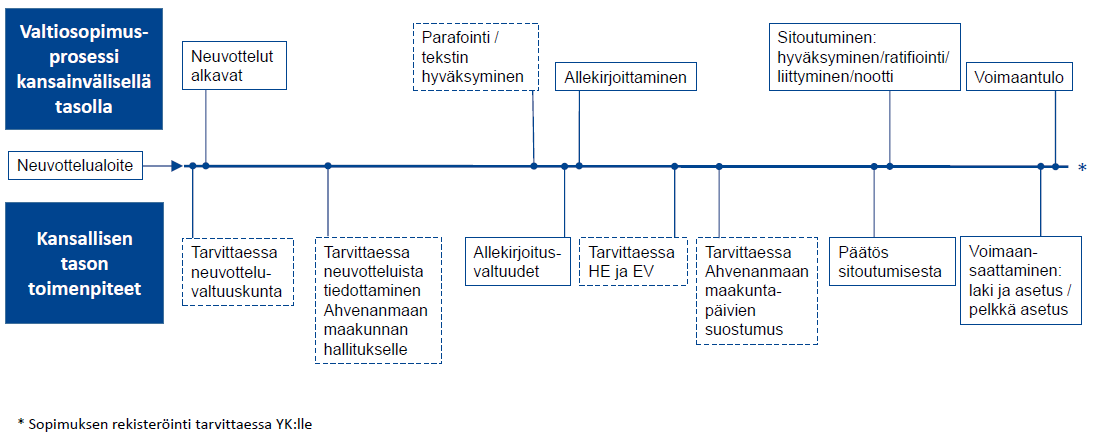 